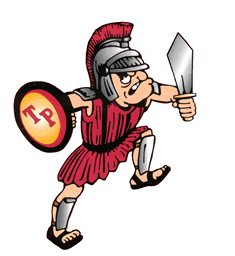 TINLEY PARK HIGH SCHOOLGIRLS VOLLEYBALL“The will to win means nothing without the will to prepare “2012 Season SummaryOVERALL RECORD:   		14-21-1 (6-7) 4th place in conferenceHIGHLIGHTS:		2nd  most wins in a season in past 6 yearsTied for most conference wins in the SSC ever3rd straight appearance in regional championshipSEASON HIGHS IN A MATCH:Aces:  		Corina Williams with 7 against Noble Street CharterService Points:	Lindsay Lannen with 15 against Noble Street CharterKills:		Sam Alberto with 13 against ArgoHitting %:		Lindsay Lannen with 62% against Evergreen ParkDigs:		Katie Kopecky with 23 against PortageAssists:		Marleh Wodka with 21 against TF NorthBlocks:		Kelly Hunoway with 6 against ArgoALL-CONFERENCE PLAYERS:Katie Kopecky 	Molly Brennan	